Bydgoszcz, dnia 21.02.2020 r.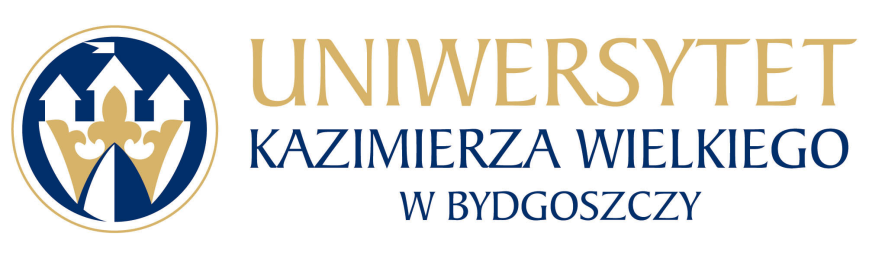 Uniwersytet Kazimierza Wielkiego w BydgoszczyAdres: 85-064 Bydgoszcz,ul. Chodkiewicza 30ZAPYTANIE OFERTOWE NR UKW/DZP-282-ZO-9/2020Uniwersytet Kazimierza Wielkiego w Bydgoszczy ul. J. K. Chodkiewicza 30, 85-064 Bydgoszcz występuje z Zapytaniem Ofertowym na realizację zamówienia:Tytuł zamówienia: „Usługa dezynsekcji i deratyzacji w obiektach UKW w Bydgoszczy.”Rodzaj zamówienia: usługa/dostawa/roboty budowlane Opis przedmiotu zamówienia:      Przedmiotem zamówienia jest usługa dezynsekcji i deratyzacji w obiektach UKW 
w Bydgoszczy.Szczegółowy opis przedmiotu zamówienia zawiera załącznik nr 1 i projekt umowy ( załącznik nr 4).Termin wykonania zamówienia: 4.1. Deratyzacjadwa razy w roku (od 1.03.2020 do 31.03. 2020 oraz od 1.10.2020 do 30.11.2020) , zgodnie 
z uchwałą rady miasta Bydgoszczy nr XI/140/15 z 29.04.2015 r. – wszystkie obiekty interwencyjnie w  razie potrzeby we  wskazanym  przez Zamawiającego miejscu ( w cenie należy uwzględnić 20 interwencji w ciągu trwania umowy)4.2. Dezynsekcja        - jeden raz w roku ( II połowa sierpnia ), metodą żelową i opryskową czynności należy powtórzyć po dwóch tygodniach - w wybranych budynkach i piwnicach UKW  	- interwencyjnie w  razie potrzeby we  wskazanym  przez Zamawiającego miejscu ( w cenie należy uwzględnić   10 dezynsekcji interwencyjnej w ciągu trwania umowy)5. Opis sposobu obliczania ceny:        Cena musi obejmować wszelkie koszty, jakie poniesie Wykonawca z tytułu należytej oraz zgodnej z obowiązującymi przepisami realizacji przedmiotu zamówienia.6. Kryteria wyboru oferty:6.1. Zamawiający oceni i porówna jedynie te oferty, które:       a) zostaną złożone przez Wykonawców nie wykluczonych przez Zamawiającego z niniejszego postępowania;      b) nie zostaną odrzucone przez Zamawiającego.6.2. Oferty zostaną ocenione przez Zamawiającego w oparciu o następujące kryteria i ich znaczenie:Nazwa: Cena ofertowa brutto za wykonanie przedmiotu zamówienia:Kryterium: znaczenie kryterium (waga):  100 %, ocena zostanie dokonana wg wzoru:	C= Cn / Co x 100 pkt x 100%gdzie:C = przyznane punkty za cenęCn = najniższa cena ofertowa (brutto) spośród ważnych ofertCo = cena oferty ocenianejObliczenia dokonane będą z dokładnością do dwóch miejsc po przecinku. Opis kryterium:Cena to wartość wyrażona w jednostkach pieniężnych uwzględniająca podatek VAT oraz podatek akcyzowy jeżeli na podstawie odrębnych przepisów sprzedaż podlega obciążeniu podatkiem VAT oraz podatkiem akcyzowym.W kryterium tym Wykonawca może otrzymać maksymalnie 100 pkt.7. Sposób przygotowania oferty:7.1	 Każdy Wykonawca może złożyć tylko jedną ofertę.7.2  Oferty należy przesłać poprzez platformę zakupową.7.3	 Oferta musi być podpisana przez osoby upoważnione do reprezentowania Wykonawcy (Wykonawców wspólnie ubiegających się o udzielenie zamówienia).7.4 Ofertę należy przygotować na załączonych formularzach, w formie elektronicznej, w języku polskim, podpisany formularz ofertowy oraz cenowy i inne dokumenty należy zeskanować i wysłać drogą elektroniczną używając platformy zakupowej.7.5 Wykonawca ponosi wszelkie koszty związane z przygotowaniem i złożeniem oferty.7.6 Oferta oraz wszelkie załączniki muszą być podpisane przez osoby upoważnione do reprezentowania Wykonawcy. Oznacza to, iż jeżeli z dokumentu (ów) określającego (ych) status prawny Wykonawcy(ów) lub pełnomocnictwa (pełnomocnictw) wynika, iż do reprezentowania Wykonawcy(ów) upoważnionych jest łącznie kilka osób dokumenty wchodzące w skład oferty muszą być podpisane przez wszystkie te osoby.7.7 Upoważnienie osób podpisujących ofertę do jej podpisania musi bezpośrednio wynikać 
z dokumentów dołączonych do oferty. Oznacza to, że jeżeli upoważnienie takie nie wynika wprost 
z dokumentu stwierdzającego status prawny Wykonawcy (odpisu z właściwego rejestru lub zaświadczenia o wpisie do ewidencji działalności gospodarczej) to do oferty należy dołączyć skan oryginału lub skan poświadczonej kopii stosownego pełnomocnictwa wystawionego przez osoby do tego upoważnione.8.  Miejsce i termin składania oferty:1) Ofertę należy złożyć przez platformę zakupową w nieprzekraczalnym terminie:9. Opis warunków udziału w postępowaniu:O udzielenie zamówienia mogą ubiegać się Wykonawcy, którzy:1)  nie podlegają wykluczeniu;2) spełniają warunki udziału w postępowaniu, o ile zostały one określone przez zamawiającego                     w ogłoszeniu o zamówieniu, dotyczące:a) kompetencji lub uprawnień do prowadzenia określonej działalności zawodowej, o ile wynika to                         z odrębnych przepisów;b) sytuacji ekonomicznej lub finansowej;c) zdolności technicznej lub zawodowej10. Oświadczenia i dokumenty wymagane dla potwierdzenia spełniania przez wykonawców warunków udziału w postępowaniu:1) Aktualny odpis z właściwego rejestru lub z centralnej ewidencji i informacji o działalności gospodarczej, w przypadku:- podmiotów posiadających osobowość prawną jak i spółek prawa handlowego nie posiadających osobowości prawnej – wyciąg z Krajowego Rejestru Sądowego,- osób fizycznych wykonujących działalność gospodarczą – zaświadczenie o wpisie do rejestru CEIDG (Centralna Ewidencja i Informacja o Działalności Gospodarczej),- działalności prowadzonej w formie spółki cywilnej – umowa spółki cywilnej lub zaświadczenie                   o wpisie do ewidencji działalności gospodarczej każdego ze wspólników.Jeżeli w kraju miejscu zamieszkania osoby lub w kraju, w którym Wykonawca ma siedzibę lub miejsce zamieszkania, nie wydaje się dokumentów, o których mowa w ust. 10 pkt. 1) , zastępuje się je dokumentem zawierającym oświadczenie, w którym określa się także osoby uprawione do reprezentacji Wykonawcy, złożone przed właściwym organem sądowym, administracyjnym albo organem samorządu zawodowego lub gospodarczego odpowiednio kraju miejsca zamieszkania osoby lub kraju, w którym Wykonawca ma siedzibę lub miejsce zamieszkania lub przed notariuszem.Dokumenty, o których mowa powyżej,  powinny być wystawione nie wcześniej niż 6 miesięcy przed upływem terminu składania ofert. 2) Integralną częścią oferty jest podpisany załącznik nr 1 – Opis przedmiotu zamówienia, wypełniony i podpisany Formularz Ofertowy, stanowiący załącznik nr 2 do zapytania ofertowego oraz wypełniony i podpisany Formularz Cenowy stanowiący załącznik nr 3 do zapytania ofertowego. Niezłożenie wymaganych załączników, będzie skutkowało odrzuceniem oferty.3) Pełnomocnictwo do podpisania oferty (oryginał lub kopia potwierdzona za zgodność                         z oryginałem przez osobę notariusza) względnie do podpisania innych dokumentów składanych wraz z ofertą, o ile prawo do ich podpisania nie wynika z innych dokumentów złożonych wraz                       z ofertą. Pełnomocnictwo do reprezentowania wszystkich Wykonawców wspólnie ubiegających się                    o udzielenie zamówienia, ewentualnie umowa o współdziałaniu, z której będzie wynikać przedmiotowe pełnomocnictwo (oryginał lub kopia potwierdzona za zgodność z oryginałem przez notariusza). Pełnomocnik może być ustanowiony do reprezentowania Wykonawców                                     w postępowaniu, albo reprezentowania w postępowaniu i zawarcia umowy;4) Decyzje Powiatowego Lekarza Weterynarii na zbieranie i transport ubocznych produktów pochodzenia zwierzęcego kategorii I, II i III wraz z umową na utylizację odpadów pochodzenia zwierzęcego. (Wykonawca musi pozbierać padłe gryzonie i przewieźć do utylizacji); 5) Oświadczenie o dysponowaniu osobami zdolnymi do realizacji zamówienia (oryginał). Wykonawca musi dysponować minimum dwoma osobami, które będą uczestniczyć w wykonywaniu przedmiotu zamówienia. Osoby te muszą posiadać certyfikat ukończenia kursu/szkolenia z zakresu dezynsekcji i deratyzacji (kopię certyfikatu potwierdzoną za zgodność z oryginałem należy dołączyć do oferty).6) Aktualne kopie szkoleń BHP co najmniej dwóch pracowników.Wszystkie dokumenty/załączniki muszą być podpisane przez osobę upoważnioną do składania oferty, sporządzone w języku polskim lub przetłumaczone na język polski w oryginale (lub potwierdzone „za zgodność z oryginałem”). Powyższe dokumenty należy zeskanować i wysłać drogą elektroniczną używając platformy zakupowej.11. Termin i warunki płatności: Wykonawca otrzyma wynagrodzenie po wykonaniu przedmiotu umowy, przelewem w terminie do 30 dni licząc od daty wpływu do siedziby Uczelni prawidłowo wystawionego rachunku.12. Zamawiający zastrzega sobie prawo wyboru oferty o cenie wyższej, przy czym w takim wypadku uzasadni dokonanie wyboru. 13. Zamawiający zastrzega sobie prawo odwołania ogłoszenia o zamówieniu w przypadku zaistnienia uzasadnionych przyczyn, jak również prawo unieważnienia  ogłoszenia o zamówieniu bez podania przyczyny.14. Klauzula dotycząca ochrony danych osobowych:Zgodnie z art. 13 ust. 1 i 2 rozporządzenia Parlamentu Europejskiego i Rady (UE) 2016/679 z dnia 27 kwietnia 2016 r. w sprawie ochrony osób fizycznych w związku z przetwarzaniem danych osobowych i w sprawie swobodnego przepływu takich danych oraz uchylenia dyrektywy 95/46/WE (ogólne rozporządzenie o ochronie danych) (Dz. Urz. UE L 119 z 04.05.2016, str. 1), dalej „RODO”, zamawiający informuje, że:administratorem Pani/Pana danych osobowych jest Uniwersytet Kazimierza Wielkiego z siedzibą przy ul. Chodkiewicza 30, 85-064 Bydgoszcz;administrator danych osobowych powołał Inspektora Ochrony Danych nadzorującego prawidłowość przetwarzania danych osobowych, z którym można skontaktować się za pośrednictwem adresu e-mail: iod@ukw.edu.pl;Pani/Pana dane osobowe przetwarzane będą na podstawie art. 6 ust. 1 lit. c RODO w celu związanym z postępowaniem o udzielenie zamówienia publicznego o sygn. UKW/DZP-282-ZO-9/2020  prowadzonym w trybie zapytania ofertowego;odbiorcami Pani/Pana danych osobowych będą osoby lub podmioty, którym udostępniona zostanie dokumentacja postępowania w oparciu o art. 8 oraz art. 96 ust. 3 ustawy z dnia 29 stycznia 2004 r. – Prawo zamówień publicznych (Dz. U. z 2017 r. poz. 1579 i 2018), dalej „ustawa Pzp”;  Pani/Pana dane osobowe będą przechowywane, zgodnie z art. 97 ust. 1 ustawy Pzp, przez okres 4 lat od dnia zakończenia postępowania o udzielenie zamówienia, a jeżeli czas trwania umowy przekracza 4 lata, okres przechowywania obejmuje cały czas trwania umowy;obowiązek podania przez Panią/Pana danych osobowych bezpośrednio Pani/Pana dotyczących jest wymogiem ustawowym określonym w przepisach ustawy Pzp, związanym z udziałem w postępowaniu o udzielenie zamówienia publicznego; konsekwencje niepodania określonych danych wynikają z ustawy Pzp;w odniesieniu do Pani/Pana danych osobowych decyzje nie będą podejmowane w sposób zautomatyzowany, stosowanie do art. 22 RODO;posiada Pani/Pan:na podstawie art. 15 RODO prawo dostępu do danych osobowych Pani/Pana dotyczących;na podstawie art. 16 RODO prawo do sprostowania Pani/Pana danych osobowych 1;na podstawie art. 18 RODO prawo żądania od administratora ograniczenia przetwarzania danych osobowych z zastrzeżeniem przypadków, o których mowa w art. 18 ust. 2 RODO 2;prawo do wniesienia skargi do Prezesa Urzędu Ochrony Danych Osobowych, gdy uzna Pani/Pan, że przetwarzanie danych osobowych Pani/Pana dotyczących narusza przepisy RODO;nie przysługuje Pani/Panu:w związku z art. 17 ust. 3 lit. b, d lub e RODO prawo do usunięcia danych osobowych;prawo do przenoszenia danych osobowych, o którym mowa w art. 20 RODO;na podstawie art. 21 RODO prawo sprzeciwu, wobec przetwarzania danych osobowych, gdyż podstawą prawną przetwarzania Pani/Pana danych osobowych jest art. 6 ust. 1 lit. c RODO.1  Wyjaśnienie: skorzystanie z prawa do sprostowania nie może skutkować zmianą wyniku postępowania
o udzielenie zamówienia publicznego ani zmianą postanowień umowy w zakresie niezgodnym z ustawą Pzp oraz nie może naruszać integralności protokołu oraz jego załączników.2 Wyjaśnienie: prawo do ograniczenia przetwarzania nie ma zastosowania w odniesieniu do przechowywania, w celu zapewnienia korzystania ze środków ochrony prawnej lub w celu ochrony praw innej osoby fizycznej lub prawnej, lub z uwagi na ważne względy interesu publicznego Unii Europejskiej lub państwa członkowskiego.W przypadku przekazywania przez Wykonawcę przy składaniu oferty danych osobowych innych osób, Wykonawca zobowiązany jest do zrealizowania wobec tych osób, w imieniu Zamawiającego obowiązku informacyjnego wynikającego z art. 14 RODO i złożenia stosownego oświadczenia zawartego w formularzu ofertowym.15. W sprawie przedmiotu zamówienia należy  kontaktować się z przedstawicielem Zamawiającego :       w sprawach merytorycznych: Michalina Skonieczka tel. (052) 34-19-276,  mskonieczka@ukw.edu.pl    w sprawach formalno-prawnych – Weronika Janecka, (052) 34-19-165, zampub@ukw.edu.pl    Zastępca Kanclerza UKW                                                                                                    mgr Mariola MajorkowskaZałącznik nr 1Opis przedmiotu zamówienia1.	Przedmiotem zamówienia jest dezynsekcja i deratyzacja obiektów Uniwersytetu Kazimierza Wielkiego w Bydgoszczy.2. Koszty użytych urządzeń, środków i materiałów własnych należy uwzględnić w cenie usługi.  3. Szczegółowy opis przedmiotu zamówieniaDeratyzacja we wszystkich obiektach UKW  82.900m² (w metrażu uwzględnione zostały 
2 deratyzacje w ciągu roku)– węzły cieplne, przyłącza, studzienki kanalizacyjne, korytarze piwniczne, osłony śmietnikowe – dwa razy w roku (od 1.03.2020 do 31.03. 2020 oraz od 1.10.2020 do 30.11.2020) , zgodnie z Uchwałą Rady Miasta Bydgoszczy  nr XI/140/15 z 29.04.2015 r. 
w następujących obiektach:- Chodkiewicza 30,- Plac Weyssenhoffa 11/Powstańców Wielkopolskich 2/Ossolińskich 12,- Staffa 1/Grzymały-Siedleckiego 19,- Jagiellońska 11,- Grabowa 2,- Ogińskiego 16,-  Berwińskiego 4,- Kopernika 1,- Gałczyńskiego 23,- Bośniacka 3,- Plac Kościeleckich 8,- Baczyńskiego 10,- Łużycka 21,- Łużycka 24,- Szymanowskiego 3,- Sportowa 2,- Powstańców Wielkopolskich 10,- Poniatowskiego 12.Deratyzacja interwencyjna w  razie potrzeby we  wskazanym  przez Zamawiającego miejscu                          ( w cenie należy uwzględnić 20 interwencji)Dezynsekcja w wybranych budynkach i piwnicach UKW  7.618 m²– metodą żelową 
i opryskową raz w roku ( II połowa sierpnia ) w następujących obiektach: - ul. Łużycka 21 ,- ul.  Łużycka 24, - ul. Ogińskiego 16Przy usłudze dezynsekcji należy pamiętać, że prawidłowe wykonanie usługi  wymaga powtórzenia czynności  po 14 dniach.Dezynsekcja interwencyjna w  razie potrzeby we  wskazanym  przez Zamawiającego miejscu                       ( w cenie należy uwzględnić 10 dezynsekcji interwencyjnej) np. w przypadku wyrojenia się os, much, komarów i innych insektów wewnątrz i na zewnątrz budynków. 4. Wymagania wobec Wykonawcy:Przeprowadzanie czynności dezynsekcji, deratyzacji, dezynfekcji w sposób nie powodujący zakłóceń w prawidłowym funkcjonowaniu obiektów.Preparaty owadobójcze i gryzoniobójcze powinny spełniać wysokie kryteria bezpieczeństwa dla ludzi i środowiska oraz charakteryzować się skutecznością.Preparaty stosowane do dezynsekcji i deratyzacji muszą posiadać aktualne certyfikaty i atesty lub świadectwa dopuszczające do obrotu i stosowania na terenie RP.Stosowanie skutecznych metod zwalczania gryzoni poprzez:wystawianie odpowiedniej ilości karmników deratyzacyjnych,wystawiania odpowiedniej ilości trutki,odławianie gryzoni,wystawianie odpowiedniej przynęty lub trutki w miejscach niedostępnych dla użytkowników.Za efektywne wykonanie dezynsekcji i deratyzacji odpowiada Wykonawca.Sporządzanie protokołów z przeprowadzonych zabiegów dezynsekcji i deratyzacji. Protokoły muszą zawierać:datę i miejsce wykonania usługi, rodzaj wykonanej usługi,sposób wykonania usługi.W razie konieczności Wykonawca stawi się na  wezwanie telefonicznie - w ciągu 24 godzin                i podejmie działania interwencyjne w celu usunięcia zagrożenia np.: wystąpienia gniazda os, szerszeni, gryzoni lub innych szkodników ;W przypadku zgłoszenia przez Zamawiającego w ciągu 3 dni od przeprowadzonych zabiegów faktu wystąpienia insektów i gryzoni w miejscach gdzie przeprowadzono już czynności podstawowe dezynsekcji i deratyzacji, Wykonawca powtórnie i nieodpłatnie wykona czynności objęte umową. Wykonawca zobowiązany będzie do:	 Wykonania usługi zgodnie z obowiązującymi przepisami oraz przy użyciu materiałów własnych, gwarantujących wysoką skuteczność działania;Dostosowania się do zaleceń Państwowej Inspekcji Sanitarnej i innych instytucji kontrolujących w ramach wykonywanej usługi;Zabezpieczenia odpowiednich warunków pracy swoim pracownikom i wykonanie usługi zgodnie z obowiązującymi przepisami bhp i ppoż.;Przeprowadzanie systematycznych oględzin i kontroli kompleksu budynków Zamawiającego:gryzoni (myszy, szczury)    insektów biegających (karaluchy, prusaki, pluskwy, rybiki i inne),owadów latających ( muchy, komary, osy, szerszenie i inne).     ………..........................................................     (podpisy upełnomocnionych przedstawicieli Wykonawcy)Załącznik nr 2 FORMULARZ OFERTOWYDO ZAPYTANIA OFERTOWEGO NR UKW/DZP-282-ZO-9/2020Dane dotyczące Wykonawcy:Nazwa:	Siedziba:	Nr telefonu/faksu:	Nr NIP:	Nr REGON:	Osoba do kontaktu, tel. e-mail:	Nawiązując do ogłoszenia w trybie Zapytania Ofertowego oferujemy wykonanie zamówienia na: „Usługa dezynsekcji i deratyzacji w obiektach UKW w Bydgoszczy” w zakresie i na warunkach określonych w Zapytaniu Ofertowym nr sprawy UKW/DZP-282-ZO-9/2020:Oferuję(-my) wykonanie przedmiotu zamówienia za*:wartość ofertową brutto .....................................................................................zł słownie ............................................................................................................................... podatek od towarów i usług .....................% wartość podatku .............…………...zł   wartość netto ........………………………………………………….....……………........................zł *zaokrąglić do 2 miejsc po przecinku.Oświadczam/my, że w cenie oferty zostały uwzględnione wszelkie koszty niezbędne do prawidłowego wykonania przedmiotu umowy, w tym koszty środków, specjalistycznego sprzętu niezbędnego do wykonania usługi, zabezpieczenia przedmiotów, powierzchni, terenu przed uszkodzeniem, transportu materiałów i narzędzi do miejsca wykonywania prac.Oświadczam/my, że spełniamy warunki udziału w postępowaniu zgodnie z ust. 9 Zapytania Ofertowego nr UKW/DZP-282-ZO-9/2020.  Oświadczam/my, że dysponujemy odpowiednim sprzętem niezbędnym do wykonania przedmiotu zamówienia oraz środkami dopuszczonymi do użytkowania na terenie Polski, mającymi wszelkie atesty wymagane odpowiednimi przepisami i normami.Oświadczam/my, że posiadamy kwalifikacje i uprawnienia, jak również wyposażenie techniczne oraz odpowiednio przeszklone osoby wymagane do wykonania przedmiotu zamówienia. Zobowiązuję/my się wykonać usługę zgodnie z obowiązującymi w tym zakresie przepisami 
i normami, przestrzegając przepisów BHP, ppoż oraz przepisów porządkowych obowiązujących u Zamawiającego.Oświadczam/my, że zapoznaliśmy się z Zapytaniem Ofertowym oraz wyjaśnieniami 
i ewentualnymi zmianami Zapytania Ofertowego przekazanymi przez Zamawiającego 
i uznajemy się za związanych określonymi w nich postanowieniami i zasadami postępowania.Oświadczam/my, że akceptujemy projekt umowy.Zobowiązuje/my się do realizacji zamówienia zgodnie z terminami wskazanym w treści zapytania ofertowego nr UKW/DZP-282-ZO-9/2020.    Zobowiązuję/my się wykonać całość przedmiotu zamówienia z należytą starannością. Akceptuję/my warunki płatności określone przez Zamawiającego w zapytaniu ofertowym.Zgadzam/my się na przetwarzanie danych osobowych zgodnie z obowiązującymi, w tym zakresie objętym przepisami prawnymi.Oświadczam/my , że wypełniłem/łam obowiązki informacyjne przewidziane w art. 13 lub art. 14 RODO1 wobec osób fizycznych, od których dane osobowe bezpośrednio lub pośrednio pozyskałem w celu ubiegania się o udzielenie zamówienia publicznego w niniejszym postępowaniu2.1  rozporządzenie Parlamentu Europejskiego i Rady (UE) 2016/679 z dnia 27 kwietnia 2016 r. w sprawie ochrony osób fizycznych w związku z przetwarzaniem danych osobowych i w sprawie swobodnego przepływu takich danych oraz uchylenia dyrektywy 95/46/WE (ogólne rozporządzenie o ochronie danych) (Dz. Urz. UE L 119 z 04.05.2016, str. 1). 2 w przypadku gdy wykonawca nie przekazuje danych osobowych innych, niż bezpośrednio jego dotyczących, oświadczenia wykonawca nie składa (usunięcie treści oświadczenia np. przez jego wykreślenie).Załącznikami do oferty są:……………………………………………..……………………………………………..………………………………………………………………………………………......................................, dnia ..................... 				     ………..........................................................     (podpisy upełnomocnionych przedstawicieli Wykonawcy)Załącznik nr 3FORMULARZ CENOWYUWAGA: Przy usłudze deratyzacji w podanym powyżej przez Zamawiającego metrażu uwzględnione zostały już 2 deratyzacje w ciągu roku ( nie należy mnożyć podanych metrów razy 2) . Przy usłudze dezynsekcji należy pamiętać, że prawidłowe wykonanie usługi  wymaga powtórzenia czynności  po 14 dniach (nie należy mnożyć podanych metrów razy 2).………………………………miejscowość, data 		   	             ………………………………………………………	pieczęć i podpis upełnomocnionych przedstawicieli WykonawcyZałącznik nr 4UMOWA/ProjektZawarta w dniu ……………….. w Bydgoszczy pomiędzyUniwersytetem Kazimierza Wielkiego z siedzibą w Bydgoszczy, adres: 85–064 Bydgoszcz, ul. Chodkiewicza 30, reprezentowanym przez: mgr Renatę Malak – Kanclerza UKWprzy kontrasygnacie mgr Renaty Stefaniak -   Kwestora UKW,zwanym dalej Zamawiającyma……………………………………………………………………………………………………………………….zwanym dalej WykonawcąNiniejsza umowa jest następstwem wyboru przez Zamawiającego oferty Wykonawcy w trybie Zapytania Ofertowego nr UKW/DZP-282-ZO-9/2020, zgodnie Regulaminem udzielania zamówień publicznych na UKW w Bydgoszczy.§1Przedmiot umowyZamawiający zleca, a Wykonawca przyjmuje do realizacji świadczenie usług w zakresie dezynsekcji i deratyzacji w budynkach, węzłach cieplnych, przyłączach i studzienkach kanalizacyjnych, korytarzach piwnicznych oraz osłonach śmietnikowych Uniwersytetu Kazimierza Wielkiego zgodnie ze złożoną ofertą Wykonawcy (stanowiącą załącznik nr 1 do niniejszej umowy) oraz treścią zapytania ofertowego nr UKW/DZP-282-ZO-9/2020.  Zakres przedmiotu umowy określa opis przedmiotu zamówienia stanowiący załącznik nr 1 do umowy, jako jej integralna część. Umowa zostaje zawarta na okres od dnia 1 marca 2020 r. do dnia 28 lutego 2021 r.§ 2Warunki wykonania przedmiotu umowyUsługa, o której mowa w § 1 zostanie wykonana zgodnie z uchwałą Rady Miasta Bydgoszczy nr XI/140/15 z 29.04.2015 r. na następujących warunkach:Deratyzacja - dwa razy w roku (od 1.03 do 31.03.2020 r. oraz od 1.10 do 30.11.2020r.), we wszystkich obiektach Zamawiającego wskazanych w załączniku nr 1 do zapytania ofertowego, który stanowi integralną część umowy.Dezynsekcja - jeden raz w roku (od 14.08.2020 r. do 31.08.2020 r.), metodą żelową 
i opryskową, przy czym należy pamiętać, że prawidłowe wykonanie usługi  wymaga powtórzenia czynności  po 14 dniach – w wybranych obiektach (zgodnie z załącznikiem nr 1 do zapytania ofertowego, który stanowi integralną część umowy).Wykonawca odbierze od Zamawiającego padłe gryzonie i przewiezie je do utylizacji 
w terminie 24 godzin od dnia zgłoszenia tego faktu przez Zamawiającego.Wykonawca będzie przeprowadzał w uzgodnieniu z Zamawiającym systematyczne oględziny 
i kontrolę kompleksu budynków Zamawiającego pod względem występowania:  	 - gryzoni (myszy, szczury);           - insektów biegających (karaluchy, prusaki, pluskwy, rybiki i inne),       - owadów latających ( muchy, komary, osy, szerszenie i inne). Zamawiający może w ramach wynagrodzenia  określonego w § 4 ust.1. umowy, wezwać Wykonawcę  w okresie obowiązywania umowy do 20 interwencji 
w przypadku zaistnienia konieczności wykonania dodatkowych czynności deratyzacji i   10 interwencji w  przypadku zaistnienia konieczności wykonania dodatkowych czynności dezynsekcji. Wykonawca  ma obowiązek podjąć te czynności w terminie 7 dni od zgłoszenia, a w przypadku wystąpienia owadów (w szczególności: osy, szerszenie) lub innych gryzoni mogących stanowić zagrożenie dla zdrowia ludzi  Wykonawca jest zobowiązany do usunięcia zagrożenia w terminie 48 godzin od zgłoszenia przez Zamawiającego występowania takiego zagrożenia.Przedmiot umowy będzie realizowany przez Wykonawcę na pisemne, telefoniczne lub mailowe zgłoszenie dokonane przez upoważnionych pracowników Zamawiającego. Wykonawca zobowiązuje się informować na bieżąco, co najmniej 2 dni przed wykonaniem usługi Zamawiającego o terminie, w którym zamierza zrealizować usługę.Wykonawca zobowiązany jest do wykonania usługi, o której mowa w § 1, przy użyciu własnych środków, dopuszczonych do użytkowania na terenie Polski, mających wszelkie atesty wymagane odpowiednimi przepisami i normami.Wykonawca oświadcza, że posiada kwalifikacje i uprawnienia, jak również wyposażenie techniczne i zespół umożliwiający prawidłowe wykonanie usługi, o której mowa w § 1 oraz zobowiązuje się wykonać usługę zgodnie z obowiązującymi w tym zakresie przepisami i normami. 
W szczególności Wykonawca jest zobowiązany do przestrzegania przepisów BHP, ppoż oraz przepisów porządkowych obowiązujących u Zamawiającego.Wykonawca oświadcza, że środki, których będzie używał nie są szkodliwe dla przedmiotów oraz powierzchni, na których będą wykonywane prace.Wykonawca zobowiązuje się wykonać usługę w sposób nieutrudniający funkcjonowania Zamawiającego oraz możliwie najmniej uciążliwy i bezpieczny dla jego pracowników. Wykonawca oświadcza, że osoby, z których pomocą usługę wykonuje, jak również osoby, którym wykonanie usługi powierza są przeszkolone w zakresie BHP i ppoż.Zamawiający zobowiązuje się udostępnić Wykonawcy pomieszczenia celem zrealizowania prac.Wykonawca zobowiązany jest do wyznaczenia osoby odpowiedzialnej za nadzorowanie czynności wykonywanych przez osoby, z których pomocą Wykonawca usługę wykonuje, jak również osoby, którym Wykonawca wykonanie usługi powierza. Osoba ta musi być stałym w kontakcie 
z Zamawiającym.Przeprowadzone prace zostaną potwierdzone protokołem odbioru wykonania prac bez zastrzeżeń. Protokół powinien zwierać następujące informacje: datę przeprowadzenia prac, wskazanie miejsc, 
w których została przeprowadzona, podpisy przedstawicieli Wykonawcy i Zamawiającego. Podpisany przez obie strony bez zastrzeżeń protokół będzie podstawą do wystawienia przez Wykonawcę faktury za wykonane czynności. Wykonawca nie może powierzyć wykonania przedmiotu umowy podwykonawcom bez uprzedniej pisemnej zgody Zamawiającego.Wykonawca jest zobowiązany do powiadomienia przedstawiciela Zamawiającego o obiektach, 
w których będą prowadzone prace i o ewentualnych utrudnieniach wynikających z nich, a zwłaszcza 
o wyłożeniu trutek, użycia środków szkodliwych dla ludzi i zwierząt, itp. – z co najmniej jednodniowym wyprzedzeniem. Wykonawca odpowiada za szkody wynikłe z braku właściwego powiadomienia.Wykonawca udziela 2-miesięcznej gwarancji jakości na każdorazowe wykonane usługi deratyzacji w ramach której zobowiązuje się do powtórzenia czynności w obiekcie, w którym Zamawiający wykrył obecność gryzoni w okresie obowiązywania gwarancji i zgłosił Zamawiającemu konieczność powtórzenia czynności. W takim przypadku Wykonawca ma obowiązek podjąć czynności deratyzacyjne we wskazanym obiekcie w terminie 7 dni od dnia zgłoszenia.Wykonawca udziela 12-miesięcznej gwarancji jakości na wykonane usługi dezynsekcji w ramach której zobowiązuje się do powtórzenia czynności w obiekcie, w którym Zamawiający wykrył obecność niepożądanych owadów w okresie obowiązywania gwarancji i zgłosił Zamawiającemu konieczność powtórzenia czynności. W takim przypadku Wykonawca ma obowiązek podjąć czynności dezynsekcyjne we wskazanym obiekcie w terminie 7 dni od dnia zgłoszenia.§ 3Przedstawiciele stronOsobą uprawnioną do kontaktów i koordynowania realizacji przedmiotu umowy ze strony wykonawcy jest: …………………………………………………………………tel…………………. email…………………….Osobą uprawnioną do kontaktów i koordynowania realizacji przedmiotu umowy ze strony wykonawcy jest: …………………………………………………………………tel…………………. email…………………….Strony ustalają, że w przypadku konieczności zmiany upoważnionych przedstawicieli, nie jest wymagana forma aneksu, lecz pisemne zawiadomienie obu stron.Strony ustalają iż w sprawie realizacji niniejszej umowy będą kontaktować się drogą elektroniczną lub telefoniczną na adresy i numery telefonów wskazane w ust. 1 i ust. 2, chyba, że umowa stanowi inaczej.Czynności, do których odnosi się elektroniczny oraz telefoniczny sposób komunikacji mogą 
w razie potrzeby być dokonywane również w formie pisemnej.§ 4Wynagrodzenie WykonawcyMaksymalne wynagrodzenie umowne Wykonawcy za wykonanie wszystkich usług wchodzących w skład przedmiotu  umowy, określonego w §1 ust.1 oraz § 2 ust. 1 – 4, wyniesie brutto ………………   zł.słownie:  …………………………………………………………………………………………….. zł    brutto,   w tym podatek VAT ………% w wysokości ……………………………. zł.wartość  umowy  netto wynosi ………………………. zł.W zakresie interwencji określonych w § 2 ust. 4 wynagrodzenie umowne Wykonawcy określone 
w ust. 1 uwzględnia:20 interwencji w zakresie deratyzacji;10 interwencji w zakresie do dezynsekcji;Wynagrodzenie, o którym mowa w ust. 1 i 2 zawiera wszelkie koszty niezbędne do prawidłowego wykonania przedmiotu umowy, a w szczególności koszty środków do dezynsekcji i deratyzacji, specjalistycznego sprzętu niezbędnego do wykonania usługi, zabezpieczenia przedmiotów, powierzchni, terenu przed uszkodzeniem, transportu, koszt dojazdu do miejsca wykonywania usługi.Zamawiający dokona zapłaty za faktycznie wykonaną usługę, potwierdzoną protokołem odbioru podpisanym przez obie strony umowy w terminie 30 dni licząc od daty wpływu prawidłowo wystawionego rachunku bądź faktury VAT do siedziby Zamawiającego.Za dzień zapłaty strony uznają dzień obciążenia rachunku bankowego Zamawiającego.Wykonawca nie może bez zgody Zamawiającego przenieść wierzytelności wynikających 
z umowy na osoby trzecie.W przypadku uzyskania zgody Zamawiającego, o której mowa w ust. 6, Wykonawca ponosi odpowiedzialność za wykonanie przedmiotu umowy, w takim zakresie, jakby wykonywał przedmiot umowy samodzielnie.W przypadku zmian w zasobach nieruchomości Zamawiającego spowodowanych np.: sprzedażą lub nabyciem nieruchomości, Zamawiający zastrzega sobie prawo do odstąpienia w odpowiedniej części od umowy w terminie 30 dni od daty zaistnienia wskazanych okoliczności. W takim przypadku wynagrodzenie Wykonawcy zostanie odpowiednio pomniejszone.§ 5Kary umowneWykonawca ponosi pełną odpowiedzialność za szkody wynikłe wskutek prowadzenia prac określonych w § 1, w tym będące następstwem nienależytego wykonania lub niewykonania przedmiotu umowy.Zamawiający może żądać od Wykonawcy zapłaty następujących kar umownych :w wysokości 0,5 % wynagrodzenia brutto wykonawcy określonego w § 4 ust. 1 za każdy rozpoczęty dzień opóźnienia w rozpoczęciu i zakończeniu wykonywania usług objętych niniejszą umową zgodnie z terminami określonymi w § 2 ust. 1 pkt 1) i 2);w wysokości 0,5 % wynagrodzenia brutto wykonawcy określonego w § 4 ust. 1 za każdy rozpoczęty dzień opóźnienia w wykonaniu obowiązku, o których mowa w § 2 ust. 2w wysokości 300,00 zł brutto za każdy  przypadek niewykonania obowiązku powiadomienia, 
o którym mowa w § 2 ust. 16.w wysokości 0,5 % wynagrodzenia brutto wykonawcy określonego w § 4 ust. 1 za każdy dzień opóźnienia w wykonaniu obowiązków wynikających z udzielonej gwarancji jakości,  o których mowa w § 2 ust. 17 i 18.w wysokości 15% wynagrodzenia brutto wykonawcy, o którym mowa w § 4 ust. 1 w razie odstąpienia od umowy przez Zamawiającego z przyczyn leżących po stronie Wykonawcy, o których mowa w § 6 ust. 2. Powstałe ewentualne szkody w mieniu przy wykonywaniu prac Wykonawca usunie we własnym zakresie i na własny koszt w uzgodnieniu z Zamawiającym.Strony zastrzegają sobie prawo do odszkodowania uzupełniającego przenoszącego wysokość kar umownych do wysokości rzeczywiście poniesionej szkody.Wykonawca wyraża zgodę na potrącenie kar umownych z przysługującego mu wynagrodzenia.§ 6Odstąpienie od umowy1.Zamawiający może odstąpić od umowy w całości lub w części niewykonanej, w przypadku:1) wystąpienia istotnej zmiany okoliczności powodującej, że wykonanie umowy nie leży w interesie publicznym, czego nie można było przewidzieć w chwili zawarcia umowy,2) wykonawca nie przystąpił do wykonania przedmiotu umowy lub zaniechał jej wykonywania i nie wykonuje jej przez okres, co najmniej 4 dni roboczych, 3) opóźnienie w wykonaniu przedmiotu umowy (usługi określonej w §1 i 2) w jest większe niż 4 dni robocze, w odniesieniu do terminów wskazanych w §2 umowy.  4)pomimo jednokrotnego pisemnego wezwania ze strony Zamawiającego do należytego wykonywania umowy, Wykonawca wykonuje przedmiot umowy w sposób nienależyty, narusza postanowienia umowy oraz przepisy prawa.5) w przypadkach określonych w Kodeksie Cywilnym, 2. Odstąpienie od umowy powinno nastąpić w formie pisemnej pod rygorem nieważności takiego oświadczenia, w terminie 30 dni od powzięcia wiadomości o okolicznościach wskazanych w §6 ust. 1.§ 7Zmiany umowyZmiana umowy może nastąpić jedynie w formie pisemnego aneksu, jeżeli nie doprowadzi do naruszenia przepisów powszechnie obowiązujących.§ 8Postanowienia końcoweW sprawach nieuregulowanych Umową mają zastosowanie powszechnie obowiązujące przepisy, w szczególności przepisy kodeksu cywilnego.Wszelkie spory wynikłe z tej umowy będą rozstrzygały sądy powszechne właściwe ze względu na siedzibę Zamawiającego.Umowę sporządzono w trzech jednobrzmiących egzemplarzach, jeden dla Wykonawcy, dwa dla Zamawiającego.ZAMAWIAJĄCY 							WYKONAWCA………………………							………………….do dnia:27.02.2020 r.do godz.11:00LpNazwa usługiPowierzchnia w m2Cena netto za 1m²Stawka VAT%Cena brutto za 1m²Cena całkowita brutto (cena brutto za 1m2 x powierzchnia w m2)Deratyzacja82.915m²Dezynsekcja7.618 m²RAZEMRAZEMRAZEMRAZEMRAZEMRAZEMLpNazwa usługiIlość interwencji w ciągu trwania umowyCena netto za 1 interwencjęStawka VAT %Cena brutto za 1 interwencjęCena całkowita brutto (cena brutto za 1 interwencję x Ilość interwencji w ciągu trwania umowy)Interwencja - deratyzacja 20LpNazwa usługiIlość interwencji w ciągu trwania umowyCena netto za 1 interwencjęStawka VAT %Cena brutto za 1 interwencjęCena całkowita brutto (cena brutto za 1 interwencję x Ilość interwencji w ciągu trwania umowy)Interwencja - dezynsekcja10